Юридическая практика реализации договора на оказание платных образовательных услугДиплом2010СодержаниеВведениеГлава 1. Юридическая природа договора на оказание платных образовательных услуг.1 Правовая природа договорного регулирования возмездного оказания образовательных услуг.2 Особенности заключения, изменения и расторжения договора возмездного оказания образовательных услугГлава 2. Юридическая практика реализации договора на оказание платных образовательных услуг.1 Механизм реализации договора на оказание платных образовательных услуг.2 Споры, возникающие по исполнению договора на оказание платных образовательных услугЗаключение Список использованной литературыПриложениеВведениеОбразование - сложное, много - аспектное явление, которое представляется одновременно достижением современной цивилизации, проводником и очагом культуры, составным элементом государственной власти во всех ее проявлениях, хранилищем моральных и нравственных устоев общества и т.д.Пожалуй, нет сферы жизни человека, которая не была, бы связана с таким широким понятием, как образование.Вернуться в каталог готовых дипломов и магистерских диссертаций –http://учебники.информ2000.рф/diplom.shtmlПравовой институт образования регулируется всей вертикалью правовых источников, начиная с норм международного права, Конституции Российской Федерации, федерального законодательства, законодательства субъектов Российской Федерации, муниципальных правовых актов и заканчивая локальным нормотворчеством.Кроме того, образовательное право относится к комплексному правовому образованию, т.к. регулируется не только специальными нормами права, но и международным, конституционным, гражданским, трудовым, правом социального обеспечения, военным, административным правом и др.Все это и многое другое говорит о сложности применения норм образовательного права в договорных отношениях, особенно в договоре оказания платных образовательных услуг.О значимости образования в обществе свидетельствует, например, создание под эгидой Федерального агентства по образованию Российской Федерации Федерального государственного учреждения "Федеральный центр образовательного законодательства", предметом деятельности которого являются организация и проведение фундаментальных и прикладных научных исследований, разработка и реализация научно-технической продукции, подготовка и переподготовка специалистов в области правового обеспечения российского образования в целях развития российского образовательного законодательства, содействия формированию современной нормативной правовой базы сферы образования, повышения правовой культуры и квалификации руководящих и научно-педагогических работников системы образования, профилактики нарушений законодательства в области образования.Несомненно, что государством предпринимаются и иные шаги по повышению образования в стране, в том числе и по предоставлению гарантий на получение образования. Одной из самых существенных гарантий в этом направлении является договорное регулирование возмездного оказания образовательных услуг. <http://www.lexed.ru/ustav.html> <http://www.lexed.ru/ustav.html>Актуальность проблемы исследования. Учитывая особую значимость сферы оказания платных образовательных услуг, представляется интересным с научной и практической точек зрения рассмотреть вопросы, связанные с практикой применения договора на оказание платных образовательных услуг в разрезе его реализации.Объектом исследования является правовое регулирование общественных отношений, складывающихся на основании договора оказания образовательных услуг в системе высшего профессионального образования.Предмет исследования - нормы действующего гражданского законодательства, используемые для урегулирования отношений, возникающих на основе договора оказания платных образовательных услугТак данная тема исследования многоплановая, были определены следующие цели: исследовать юридическую природу и механизм действия договора на оказание платных образовательных услуг, а также практики его применения в деятельности образовательных учреждений системы высшего профессионального образования РФ.Задачи исследования:1. Сформулировать определение договора возмездного оказания образовательных услуг.. Выявить признаки, раскрыть понятие договора возмездного оказания образовательных услуг в системе высшего профессионального образования.3. Определить порядок заключения, исполнения, изменения и расторжения договора, а также способы защиты прав его сторон.. Охарактеризовать типичные спорные ситуации, связанные с договорным не урегулированием некоторых вопросов возмездного оказания платных образовательных услуг и способы их разрешения.	Методологической основой исследования являются:теоретический метод (анализ научной литературы, имеющийся по исследуемой теме)эмпирический метод (изучение практики заключения, изменения и расторжения договоров)Проблемным вопросам темы свои работы посвятили следующие ученые и практики: Кванина В.В., Волчанская Л.М., Куров С.В., Фролова Т.О., Потапенко В.С., Малеина М.Н., Агешкина Н.А., Кратенко М.В., Дегтярев С., Дятлов К. и др.Практическое значение исследования состоит в том, что применение его результатов будет способствовать упорядочению отношений, возникающих на основе договора оказания платных образовательных услуг, что позволит сторонам снизить вероятность возникновения преддоговорных споров, ошибок при заключении договоров, конфликтов в процессе их исполнения и расторжения. Таким образом, стороны смогут уменьшить риск не достижения результата, к которому они стремились при заключении договора.Настоящая работа состоит из введения, главы 1, посвященной правовой природе договорного регулирования возмездного оказания образовательных услуг, главы 2, в которой освящается юридическая практика реализации договоров на оказание платных образовательных услуг, заключения, списка использованной литературы и приложения.Глава 1. Юридическая природа договора на оказание платных образовательных услуг.1 Правовая природа договорного регулирования возмездного оказания образовательных услугПравовой формой оказания возмездных образовательных услуг является договор на оказание образовательных услуг.Правовая природа данного договора вызывает много споров. Особенно остро вопрос об отраслевой принадлежности отношений между образовательным учреждением и обучающимся по поводу оказания возмездных образовательных услуг в рамках ГОС встал после принятия второй части ГК РФ, которая отнесла к договору возмездных услуг и услуги по обучению. Прежде всего, было обращено внимание на то, что в п. 2 ст. 779 ГК РФ речь идет об обучении, а не об образовании, которые не являются тождественными понятиями. И в связи с этим был сделан вывод, что глава 39 ГК РФ применима только к договорам на обучение (например, к договорам на обучение вождению автомобиля). Однако «обучение» и «образование», - взаимосвязанные понятия и одно вытекает из другого.Вопрос о правовой природе договора на оказание возмездных образовательных услуг вызвал целую палитру взглядов. Наиболее распространено мнение о том, что данный договор относится к гражданско-правовым и подпадает под режим главы 39 ГК РФ.Отдельные авторы категорически отвергают гражданско-правовой характер отношений между студентом и вузом по оказанию образовательных услуг.Е.А. Суханов, один из представителей данной позиции, следующим образом обосновывает отсутствие гражданско-правовой природы договора на оказание возмездных образовательных услуг.Если допустить существование договора на оказание возмездных образовательных услуг между студентом и вузом, то это означает, во-первых, что на соответствующие отношения должен распространяться Закон РФ «О защите прав потребителей», согласно которого клиент может требовать, в том числе, возмещение морального вреда;во-вторых, профессор, читающий лекцию с кафедры, - уже не профессор в привычном понимании этого слова, а всего лишь услугодатель;в-третьих, студента-двоечника уже нельзя отчислить административным актом - приказом ректора или декана, потому что это будет односторонним расторжением гражданско-правового договора, т.е. вузу придется в суде требовать расторжения договора, ссылаясь на его грубое нарушение другой стороной.Данные аргументы против гражданско-правовой природы договора на оказание возмездных услуг вызывают некоторое удивление. В частности, нам не понятно, в силу каких причин на отношения между образовательным учреждением и студентом не может распространяться Закон о защите прав потребителей, тем более нормы о компенсации морального вреда.Цели приобретения образования у граждан разнообразны: получение общепрофессионального образования, целостного представления о профессии, мире, повышение культурного и духовного уровня, расширение кругозора и т.д. Получение образования с целью стать профессиональным предпринимателем не исключает вышеуказанные мотивации. И это доказывает, что за образованием граждане идут, руководствуясь в первую очередь личными интересами. Относительно второго замечания следует заметить, что профессор, читающий лекции, не состоит в договорных отношениях со студентом, он находится в трудовых отношениях с вузом, в силу которых и оказывает образовательные услуги студенту.Отдельные ученые доказывают принадлежность правоотношений между обучающимся и образовательным учреждением, вытекающих из договора на оказание возмездных образовательных услуг, к педагогическому праву через отрицание их гражданско-правового характера.Например, В.И. Шкатулла полагает, что отношения между образовательным учреждением и обучающимся регулируются методом административного права, т.е. между ними устанавливаются отношения субординации.Аргументы против гражданско-правовой конструкции договора на оказание возмездных образовательных услуг сводятся к следующему:) в соответствии со ст. 426 ГК РФ публичный договор заключает только коммерческая организация, а образовательное учреждение не является таковой;) содержанием договора возмездного оказания услуг является совершение действий исполнителем по заданию заказчика, а заказчик обязуется оплатить услуги (ст. 779 ГК РФ), т.е. обязанность заказчика ограничивается лишь оплатой услуг.В договоре об образовании услуги исполнителя - образовательного учреждения или индивидуального педагога одновременно сопровождаются работой обучающегося по освоению образовательной программы.Действительно, согласно ст. 426 ГК РФ в качестве обязанной стороны публичного договора выступает коммерческая организация. Однако, на наш взгляд, это досадное упущение законодателя, так как некоммерческие организации при осуществлении ими предпринимательской деятельности могут также заключать договоры, правовой режим которых аналогичен режиму публичных договоров. Второй довод, на наш взгляд, совершенно неоправдан, так как ни в одной формуле гражданско-правового договора законодатель никогда не стремился изложить все права и обязанности его участников. Более того, определение договора на оказание возмездных услуг, приведенное в п. 1 ст. 779 ГК РФ, носит общий характер, так как невозможно учесть в одной дефиниции особенности всех типов договоров на оказание возмездных услуг.В.М. Сырых также рассматривает отношения по оказанию платных образовательных услуг в качестве педагогических, которые, на его взгляд, не регулируются ни гражданским, ни административным, ни трудовым правом.Гражданско-правовой характер платных образовательных услуг данный автор отрицает по следующим причинам:) в договоре на оказание образовательных услуг от заказчика требуется совершение ряда активных действий (посещение лекций, семинаров, выполнение учебного плана и т.д.), тогда как согласно ст. 779 ГК РФ от заказчика требуется лишь оплата за оказанные услуги;) обучающийся обязан подчиняться указаниям органа управления образовательным учреждением, претерпевать меры дисциплинарного взыскания, что не соответствует принципу равенства и независимости в гражданских отношениях;) договор на оказание платных образовательных услуг считается обязательным не с момента его заключения (ст. 425 ГК РФ), а с момента оплаты обучения;) прекращение образовательного правоотношения происходит не по правилам ст. 408 ГК РФ;) обучающийся лишен традиционного для гражданских правоотношений права оспаривать качество образования и взыскивать понесенные убытки.Во-первых, между обучающимся и вузом после издания приказа о зачислении устанавливаются разнообразные отношения, к которым относятся, в том числе, и административные. Поэтому наличие отношений власти и подчинения не влияет на гражданско-правовой характер договора.Во-вторых, согласно ст. 425 ГК РФ договор вступает в силу и становится обязательным для сторон с момента его заключения. А заключенным он считается с того момента, когда между сторонами достигнуто соглашение по всем существенным условиям договора, к которым относятся также и условия, относительно которых по заявлению одной из сторон должно быть достигнуто соглашение (ст. 432 ГК РФ).В-третьих, предметом договора на оказание возмездных образовательных услуг является, в том числе, деятельность по оказанию образовательных услуг, а не действие. В связи с этим исполнение данного договора осуществляется поэтапно и растянуто во времени. Выдача расписки в получении исполнения полностью или в соответствующей части по данному договору, как предусмотрено ст. 408 ГК РФ, просто не соответствует сущности данного обязательства. Здесь отношения носят более сложный характер, и вместо расписки выдается либо справка о неоконченном высшем образовании, либо диплом.В-четвертых, право обучающихся на оспаривание качества образовательных услуг непосредственно вытекает из общих норм ГК РФ (ст. 11, 12, 15 ГК РФ) и норм главы 37 ГК РФ, которые в субсидиарном порядке применяются к договорам на оказание возмездных услуг.Отвергая гражданско-правовой характер отношений между образовательным учреждением и обучающимся по поводу оказания возмездных образовательных услуг в рамках ГОС, В.М. Сырых в то же время не отрицает гражданско-правовую природу договора на оказание возмездных услуг в рамках дополнительного образования (ст. 45 Закона РФ «Об образовании»). Отличие между этими договорами, на его взгляд, заключается в том, что в первом случае в договоре идет речь об образовании (которое включает как обучение, так и воспитание); во втором случае - только об обучении.Образование отличается от обучения в форме дополнительного образования тем, что:) оно осуществляется в соответствии с государственным образовательным стандартом;) носит целенаправленный и системный характер;) воспитание в образовательном процессе имеет самостоятельное значение наряду с обучением;) обязательным компонентом образовательного процесса предстает итоговая аттестация обучающихся;) обучение завершается выдачей диплома о соответствующем образовании и (или) квалификации.Данные доводы вызывают возражения, так как договор на оказание возмездных образовательных услуг выступает в качестве самостоятельного типа гражданско-правового договора, внутри которого выделяются виды и разновидности, наделенные определенной спецификой. Такими особенностями обладает и договор на оказание дополнительных образовательных услуг, выступающий в качестве вида договора на оказание возмездных образовательных услуг.Отдельные авторы также считают, что конструкция договора об оказании возмездных образовательных услуг, предусмотренная главой 39 ГК РФ, приемлема только для платных дополнительных образовательных услуг, оказываемых государственными и муниципальными образовательными учреждениями; платной образовательной деятельности негосударственных образовательных учреждений; индивидуальной трудовой педагогической деятельности.Платная же образовательная деятельность, осуществляемая государственными и муниципальными образовательными учреждениями в рамках государственного образовательного стандарта, должна осуществляться в рамках договора о подготовке специалиста с высшим образованием.Данный договор рассматривается ими в качестве смешанного договора, сочетающего элементы разных отраслей права, но с преобладанием квазитрудовых (трудовые) отношений.При этом нормы трудового права должны применяться к данным отношениям по аналогии.В обоснование данного вывода приводятся следующие доводы:во-первых, обучающийся (абитуриент) принимается в образовательное учреждение на основе конкурсного испытания (тестирование, собеседование) путем издания приказа о зачислении (по аналогии - работника);во-вторых, с этого момента обучающийся обязан соблюдать правила внутреннего распорядка, расписание занятий и иные локальные акты (для работника также);в-третьих, за невыполнение указанных выше актов применяются меры дисциплинарного воздействия, вплоть до отчисления (для работника также);в-четвертых, за хорошую успеваемость (работу) обучающегося можно поощрять повышенной стипендией (для бюджетников) (для работников - денежная премия);в-пятых, для многих категорий работников (служащих) проводится аттестация для определения соответствия уровня знаний замещаемой или для замещения должности, а также курсы подготовки и повышения квалификации.Для перехода, обучающегося на другой курс необходима также промежуточная аттестация, которая в конечном итоге определяет соответствие уровня знаний, умений и навыков требованиям, предъявляемым образовательными программами и учебными планами;в-шестых, наличие у обучающегося и работника отпуска (каникул);в-седьмых, обучение в образовательном учреждении входит в трудовой стаж и др.Если мнение о выделении договора по подготовке специалиста с высшим образованием в отдельную группу договоров из числа договоров на оказание возмездных образовательных услуг еще поддается восприятию, то вывод о правовой природе данного договора вызывает недоумение, хотя, возможно, он и оригинален. Несмотря на так называемую «схожесть», между работой и обучением лежит большая пропасть, и применять к этим институтам одинаковый правовой механизм крайне было бы ошибочным. Кроме того, обучение в образовательном учреждении не включается в трудовой стаж.Другие авторы, не определяя правовую природу договора на оказание возмездных образовательных услуг, отмечают, что:) характерной чертой договора о платном обучении в государственном вузе является сочетание власти и равноправия;) по содержанию прав и обязанностей сторон такой договор не соответствует договору на оказание возмездных услуг.В то же время подобные взаимоотношения нельзя назвать чисто административно-правовыми, так как во многом они носят взаимный характер.Распространено мнение и об административно-правовом характере отношений между обучающимся и образовательным учреждением. По данной позиции заслуживает особого внимания мнение Г.С. Сапаргалиева, полагающего, что отношения между обучающимися и администрацией вуза в определенной степени являются равноправными. Администрация не только располагает управленческими правами, но имеет и определенные обязанности в отношении обучающихся (обеспечивать учащимся бесплатное пользование лабораториями, кабинетами, аудиториями, читальными залами, библиотеками и другими учебными и учебно-воспитательными учреждениями, спортивными базами и другим оборудованием учебных заведений). В отношениях же между педагогом и учащимся преобладает элемент равноправия, хотя имеется и управленческий элемент.На наш взгляд, договор на оказание возмездных образовательных услуг является сложным институтом, сочетающим элементы гражданско-правового и административно-правового регулирования, с преобладанием гражданско-правовых начал. Данный вывод подтверждается через анализ предмета договора и характера отношений, вытекающих из него. Специфика предмета договора на оказание возмездных образовательных услуг выражается в его неоднородном составе.Предмет договора включает в себя два элемента: образовательную деятельность и не овеществленный результат данной деятельности в виде приобретенных знаний, умений, навыков.Отношения, вытекающие из деятельности по оказанию образовательным учреждением образовательных услуг (проведение лекций, семинарских и практических занятий, консультаций, экзаменов, зачетов и т.д.) являются имущественными; отношения по поводу приобретенных знаний, умений, навыков по своей правовой природе относятся к личным неимущественным отношениям, связанным с имущественными (последние отношения являются основанием их возникновения). Вывод о характере последних отношений обусловлен тем, что знания, умения, навыки представляют собой личные нематериальные блага, они неотделимы от личности их носителя, не передаваемы, кроме того, они не подлежат денежной оценке. Денежной оценке подлежит образовательная деятельность, а результат данной деятельности, так же как и здоровье, представляет собой неоценимый личностный капитал. Если лицо, получившее образование, получает доходы посредством приложения приобретенных знаний, умений, навыков, то речь уже надо вести о самостоятельных отношениях, вытекающих из права гражданина на труд, на занятие предпринимательской деятельностью.Правоотношения, непосредственно вытекающие из осуществления образовательной деятельности, являются гражданско-правовыми, так как субъекты данных отношений, во-первых, обладают юридическим равенством; во-вторых, имущественно обособленны; в-третьих, обладают автономной волей (они не зависят от воли контрагента в принятии решения и их осуществлении).Отношения по поводу приобретенных обучающимися знаний, умений, навыков обогащают предмет гражданского права, так как в науке данной отрасли права к неимущественным отношениям, связанным с имущественными, традиционно относят только отношения, возникающие в связи с созданием и использованием результатов интеллектуальной деятельности.Договор на оказание возмездных образовательных услуг является основанием возникновения и административных правоотношений, связанных с обязанностями обучающихся по соблюдению правил поведения, предусматриваемых Уставом и Правилами внутреннего распорядка вуза. Кроме того, данный договор порождает отношения и по воспитанию, которые, в свою очередь, предполагают сочетание метода «власти и подчинения» (административное право) и нравственно-психологических установок.Вышеизложенное позволяет прийти к выводу о том, что договор на оказание возмездных образовательных услуг является нетипичным гражданско-правовым договором, сочетающим элементы гражданского и административного права, с преобладанием гражданско-правовых начал. Данный вывод о правовой природе договора подтверждается и судебной практикой.В порядке примера можно сослаться на постановление Федерального арбитражного суда Северо-Западного округа № А56-21085/01 от 21.01.2002 г., в котором признано, что систематическое толкование ч. 3 ст. 46 Закона «Об образовании», предусматривающей заключение договора между обучающимся и образовательным учреждением, а также ст. 431, 779 ГК РФ «позволяет определить правовую природу договора о подготовке специалиста с высшим образованием как комплексного договора, включающего в себя элементы как гражданских, так и административных правоотношений.Таким образом, условия данного договора не должны противоречить нормам гражданского законодательства и нормам, регулирующим отношения в области образования.Заключению договора на оказание возмездных образовательных услуг предшествуют вступительные экзамены. Отдельные авторы подводят их под гражданско-правовой институт - конкурс, на который распространяется глава 57 ГК РФ. Данная позиция представляется нам ошибочной. Для публичного конкурса характерны, например, такие черты, как выдача (выплата) награды, направленность на достижение каких-либо общественно-полезных действий, отмена конкурса в течение первой половины срока. Однако данные признаки совершенно не характерны для вступительных испытаний. Кроме того, было высказано мнение, что вступительные экзамены содержат в себе элементы и признаки различных правоотношений.Согласно п. 1 ст. 16 Закона об образовании порядок приема граждан в образовательные учреждения в части, не урегулированной данным Законом, определяется учредителем и закрепляется в уставе образовательного учреждения.В то же время, установление порядка приема граждан в федеральные государственные высшие учебные заведения Закон о высшем и послевузовском профессиональном образовании относит к компетенции федерального государственного органа управления образованием (п./п. 14 п. 3 ст. 24). В настоящий период действует Порядок приема в государственные образовательные учреждения высшего профессионального образования (высшие учебные заведения) РФ, утвержденный приказом Минобразования РФ. Данный Порядок обязывает вуз самостоятельно разрабатывать и утверждать правила приема, предусматривающие порядок зачисления абитуриентов. Содержание Порядка приема в государственные образовательные учреждения высшего профессионального образования и Правил приема в Южно-Уральский государственный университет подтверждает вывод о том, что отношения между абитуриентом и вузом в большей мере носят административно-правовой характер..2 Особенности заключения, изменения и расторжения договора возмездного оказания образовательных услугВ соответствии со ст. 29 ФЗ "О высшем и послевузовском профессиональном образовании" государственное или муниципальное высшее учебное заведение вправе в пределах, установленных лицензией, осуществлять сверх финансируемых за счет средств федерального бюджета государственных заданий (контрольных цифр) по приему студентов подготовку специалистов по соответствующим договорам с оплатой стоимости обучения физическими и (или) юридическими лицами в объеме, согласованном с органами исполнительной власти, органом местного самоуправления, в ведении которого это высшее учебное заведение находится.Договор возмездного оказания образовательных услуг в системе высшего профессионального образования - это допускаемое законом письменное соглашение образовательного учреждения высшего профессионального образования, студента или слушателя и физического и (или) юридического лица (лиц) об установлении правоотношения, в которое вступают они с целью получения высшего профессионального образования. По договору возмездного оказания образовательных услуг образовательное учреждение высшего профессионального образования (исполнитель) обязуется оказать образовательные услуги студенту или слушателю (обучающемуся), прошедшему по конкурсу и обязанному выполнять учебный план специальности, а физическое и (или) юридическое лицо (заказчик) обязуется оплатить эти услуги.Согласно п. 2 ст. 1 ГК РФ граждане и юридические лица приобретают и осуществляют свои гражданские права своей волей и в своем интересе, то есть в основе заключения договора лежит принцип свободного волеизъявления стороны, желающей заключить договор.Следует заметить, что принцип свободы заключения договора возмездного оказания образовательных услуг существенно ограничен императивными предписаниями, содержащимися в нормативно-правовых актах законодательства об образовании.Для признания договора заключенным надлежащим образом необходимо соответствие воли и волеизъявления сторон. В противном случае договор может быть признан недействительным. Порядок заключения договора возмездного оказания образовательных услуг, подчиняясь общим правилам заключения договоров, сформулированным в нормах главы 28 ГК РФ, имеет некоторые особенности.Процесс заключения договора возмездного оказания образовательных услуг состоит из следующих стадий:) предварительные переговоры о заключении договора и согласование воли лиц, желающих заключить договор;) выражение воли путем подачи-приема заявления об участии во вступительных испытаниях;) проведение вступительных испытаний и конкурса (в случае, когда количество поданных заявлений превышает число мест приема);) оформление договора.Конкурс должен осуществляться на условиях, гарантирующих соблюдение прав граждан в сфере образования. Закон не устанавливает каких-либо скидок или льгот для приема граждан на обучение на платной основе и обязывает учредителя применять для всех поступающих единый принцип конкурсного отбора.Объявление о проведении конкурса адресовано неопределенному кругу лиц. Конкурс является открытым, поскольку круг возможных участников не ограничен и заранее не определен. Предъявление требования к участникам о наличии среднего (полного) общего или среднего профессионального образования не делает конкурс закрытым, поскольку при открытом конкурсе также возможно ограничение круга участников.У образовательного учреждения, объявившего конкурс, возникает обязанность провести вступительные испытания в форме письменных или устных экзаменов, собеседования, тестирования, прослушивания, просмотра и т.п., принять конкурсные экзаменационные работы, оценить их, выявить лучшие и заключить с их авторами договор возмездного оказания образовательных услуг. Объявление о проведении конкурса может быть сделано устно (объявление по радио, телевидению) или в письменной форме (сообщение в газетах, журналах, издание специальных рекламных проспектов и т.д.).Подробная информация об условиях конкурса должна быть помещена приемной комиссией образовательного учреждения на доске объявлений и включать: сведения о режиме работы приемной комиссии, дату начала и окончания приема заявлений об участии в конкурсе по итогам вступительных испытаний, состав приемной и предметных комиссий, место, срок и порядок проведения вступительных испытаний, количество мест приема и стоимость образовательных услуг, порядок и срок объявления результатов конкурса. Перечень экзаменационных заданий публикуется заранее в Программе для поступающих в высшее учебное заведение.При уклонении исполнителя от обязанности заключить договор возмездного оказания образовательных услуг абитуриент, выдержавший вступительные испытания и прошедший по конкурсу, может требовать понуждения образовательного учреждения к заключению договора в судебном порядке.Договор считается заключенным с момента его подписания сторонами, в том числе в случаях, когда спор о понуждении к заключению договора рассматривался в суде. Местом заключения договора, как правило, является место нахождения образовательного учреждения.Известно, что исполнение договора сводится к исполнению его субъектами обязанностей, основанием которых он является. Исполнение рассматриваемого договора выражается в совершении следующих действий: для исполнителя - в оказании образовательных услуг, для обучающегося - в принятии услуг, то есть в приобретении знаний, умений и навыков, а для заказчика - в оплате образовательных услуг. Субъектами исполнения являются: государственное, муниципальное либо негосударственное образовательное учреждение высшего профессионального образования, студент или слушатель, физическое и (или) юридическое лицо, оплачивающее образовательные услуги.Исполнение обязательств исполнителем в рассматриваемом договоре должно быть обусловлено исполнением обязательств заказчиком. Следовательно, образовательное учреждение, совершающее встречное исполнение, вправе приостановить исполнение либо отказаться от исполнения и потребовать возмещения убытков, если заказчик не оплатил образовательные услуги либо имеются обстоятельства, свидетельствующие о том, что оплата не будет произведена в установленный срок.Предметом исполнения обязательства исполнителем по договору возмездного оказания образовательных услуг являются образовательные услуги, которые он обязуется оказать обучающемуся, предметом же исполнения обязательства заказчиком являются деньги, которые должны быть своевременно уплачены исполнителю, предметом исполнения обязательства обучающимся являются задания, предусмотренные учебным планом специальности.Обязательство по оказанию образовательных услуг исполняется, как правило, по частям - по учебным годам, состоящим из семестров. Выполнение обучающимся учебной программы по избранной специальности также происходит по частям. Каждый период обучения заканчивается сессией, результаты которой позволяют исполнителю контролировать качество усвоения обучающимся образовательных услуг. Заказчик, в свою очередь, обязуется исполнить денежное обязательство по оплате образовательных услуг либо единовременно, либо в рассрочку по частям, если это предусмотрено договором.Сроки исполнения обязательств исполнителем и обучающимся, так же как и сроки действия договора, устанавливаются нормативными актами Министерства образования РФ, поэтому стороны могут установить произвольно в договоре лишь сроки исполнения обязательств заказчиком. Заказчик и обучающийся не вправе требовать от исполнителя оказания образовательных услуг в сроки, отличные от установленных. Известно, что сроки исполнения договорных обязательств бывают начальными, конечными и промежуточными. Промежуточные сроки играют важную роль при предоставлении образовательных услуг, поскольку они (услуги) должны быть оказаны в течение длительного периода времени.Местом исполнения обязательств по договору является, как правило, место нахождения образовательного учреждения высшего профессионального образования.Анализ п. 2 и п. 3 ст. 781 ГК РФ позволяет утверждать, что при неисполнении договора возмездного оказания образовательных услуг по вине заказчика или обучающегося услуги должны быть оплачены в полном объеме, предусмотренном договором, а в случае, когда невозможность исполнения возникла по объективным причинам, исполнителю компенсируются лишь фактически произведенные расходы. Компенсация расходов образовательного учреждения не является формой ответственности. Изложенные правила имеют диспозитивный характер и могут быть изменены сторонами.Изменение и расторжение договора возмездного оказания образовательных услуг возможно по соглашению сторон либо по инициативе одной из них и подчиняется правилам, изложенным в ст. 450, ст. 451 ГК РФ.По справедливому выражению М.И. Брагинского и В.В. Витрянского, "те, кто обладает правом по собственной воле заключать договор, должны быть в принципе столь же свободны в вопросах о его расторжении или изменении его отдельных условий".Следует отметить, что нормы ст. 451 ГК РФ применяются с учетом ст. 309, 420 ГК РФ, устанавливающих исполнение договора как общее правило. Поэтому каковы бы ни были затраты должника по выполнению своих договорных обязательств, он не может быть освобожден от исполнения договора, если только не докажет существенный характер изменения обстоятельств.Расторжение договора возмездного оказания образовательных услуг возможно по соглашению сторон, а также по инициативе одной из них в судебном порядке в случае существенного нарушения условий договора другой стороной, а также существенного изменения обстоятельств.Представляется правильным применение к отношениям по договору оказания образовательных услуг положений ст. 782 ГК РФ об одностороннем отказе от договора, когда это не связано с нарушением обязательств по нему.Необходимо также законодательно закрепить право на односторонний отказ от договора возмездного оказания образовательных услуг и в случае, когда сторонами существенно нарушены его условия.Глава 2. Юридическая практика реализации договора на оказание платных образовательных услуг.1 Механизм реализации договора на оказание платных образовательных услугГражданско-правовое регулирование отношений, субъектом которых является вуз, обладает определенной спецификой, обусловленной в первую очередь тем, что на вуз возложена образовательная публичная функция государства. В силу этого гражданско-правовые нормы пронизаны элементами публично-правового регулирования (в определенных пределах присутствует императивность предписаний). Для сферы высшего образования это объективная необходимость, так как здесь затрагиваются общественные интересы.Как справедливо отмечает Кванина В.В., именно с помощью элементов публично-правового механизма регулирования возможно обеспечить выполнение вузом своих публичных обязанностей и социальную защищенность обучающихся.Распространенность платных форм образования заставила исследователей более внимательно посмотреть на природу договорных отношений возмездного оказания услуг в сфере образования. Наиболее распространено мнение о том, что образовательные отношения, основанные на платных началах, являются разновидностью гражданско-правовых отношений и подпадают под режим главы 39 ГК РФ.Так, С.В. Куров признает платные образовательные отношения в качестве разновидности гражданско-правовых отношений.Вместе с тем Е.А. Суханов категорически отвергает гражданско-правовой характер отношений между студентом и вузом по оказанию образовательных услуг. Образовательные правоотношения всегда содержат элементы властных отношений, отношений неравенства, подчинения. По его мнению, если допустить, что между студентом и вузом существует договор на оказание возмездных образовательных услуг, то это означает, во-первых, что на соответствующие отношения должен распространяться Закон РФ от 7 февраля 1992 г. № 2300-1 "О защите прав потребителей", согласно которому клиент может требовать возмещение морального вреда;.По справедливому замечанию Потапенко В.С., аргументы против гражданско-правовой природы договора на оказание возмездных услуг являются необоснованными, так как непонятно, в силу каких причин на отношения между образовательным учреждением и студентом не может распространяться Закон РФ "О защите прав потребителей".Следует заметить, что ВС РФ в одном из Обзоров судебной практики прямо отметил, что на отношения, возникающие при оказании платных образовательных услуг гражданам, распространяется действие Закона РФ "О защите прав потребителей". Вместе с тем договор на оказание возмездных образовательных услуг по своему характеру не может в полной мере регулироваться нормами гл. III названного Закона. Поэтому в силу ст. 39 Закона РФ "О защите прав потребителей" действие Закона будет распространяться на отношения, вытекающие из договора, в части общих правил, а правовые последствия нарушений условий этого договора будут определяться самим договором, который не должен противоречить положениям ГК РФ.Аналогичного мнения придерживается В.И. Шкатулла, которые считает, что указанный договор регулирует педагогические отношения. В то же время он указывает, что в договоре о получении образования на платной основе целесообразно указать условия, помимо предусмотренных в п. 3 ст. 46 Закона РФ от 10 июля 1992 г. № 3266-1 "Об образовании", которые носят обязательный характер для каждого договора. К таким условиям автор относит: права, обязанности, ответственность сторон, в том числе материальную ответственность образовательного учреждения за некачественное обучение в виде возмещения дополнительных затрат на переподготовку выпускников в других образовательных учреждениях; особенно целесообразно определять качество и результаты образования. Размер платы за обучение устанавливается на основе спроса и предложения на образовательную услугу на рынке образовательных услуг.Таким образом, договор на оказание возмездных образовательных услуг выступает в качестве самостоятельного типа гражданско-правового договора, внутри которого выделяются виды и разновидности, наделенные определенной спецификой.Такими особенностями обладает и договор на оказание дополнительных образовательных услуг, выступающий в качестве вида договора на оказание возмездных образовательных услуг.Другие авторы, не определяя правовую природу договора на оказание возмездных образовательных услуг, отмечают, что:) характерной чертой договора о платном обучении в государственном вузе является сочетание власти и равноправия;) по содержанию прав и обязанностей сторон такой договор не соответствует договору на оказание возмездных услуг. В то же время подобные взаимоотношения нельзя назвать чисто административно-правовыми, так как во многом они носят взаимный характер.Особый интерес представляет мнение М.Н. Малеиной о том, что отношения власти и подчинения по договору на оказание возмездных образовательных услуг следует рассматривать в качестве гражданско-правовых, так как подобные обязательства принимаются студентом добровольно и на ограниченный срок, но договор на оказание возмездных образовательных услуг, по мнению автора, является также основанием для возникновения административных правоотношений, связанных с обязанностями обучающихся по соблюдению правил поведения, предусматриваемых уставом и правилами внутреннего распорядка вуза. Кроме того, данный договор порождает отношения и по воспитанию, которые, в свою очередь, предполагают сочетание метода "власти и подчинения" и нравственно-психологических установок.Вышеприведенные позиции позволяют прийти к выводу, что договор на оказание возмездных образовательных услуг является сложным институтом и имеет специфические особенности, сочетающие в себе элементы гражданско-правового и административно-правового регулирования, с преобладанием гражданско-правовых начал, что обусловлено спецификой предмета данного договора.Причем элементы гражданско-правового регулирования исследованных отношений просматриваются и в нормативных правовых актах, принимаемых Правительством РФ и Министерством образования РФ в области платного образования: Правила оказания платных образовательных услуг, Примерная форма договора на оказание платных образовательных услуг и др..Таким образом, что договор на оказание образовательных услуг является самостоятельным гражданско-правовым договором, обладающим существенной спецификой, которая позволяет в полной мере распространять на него не только нормы ГК РФ, но и нормы законодательства об образования, в частности Закон РФ «Об образовании».В соответствии со ст. 29 ФЗ "О высшем и послевузовском профессиональном образовании" государственное или муниципальное высшее учебное заведение вправе в пределах, установленных лицензией, осуществлять сверх финансируемых за счет средств федерального бюджета государственных заданий (контрольных цифр) по приему студентов подготовку специалистов по соответствующим договорам с оплатой стоимости обучения физическими и (или) юридическими лицами в объеме, согласованном с органами исполнительной власти, органом местного самоуправления, в ведении которого это высшее учебное заведение находится.Договор возмездного оказания образовательных услуг в системе высшего профессионального образования - это допускаемое законом письменное соглашение образовательного учреждения высшего профессионального образования, студента или слушателя и физического и (или) юридического лица (лиц) об установлении правоотношения, в которое вступают они с целью получения высшего профессионального образования. По договору возмездного оказания образовательных услуг образовательное учреждение высшего профессионального образования (исполнитель) обязуется оказать образовательные услуги студенту или слушателю (обучающемуся), прошедшему по конкурсу и обязанному выполнять учебный план специальности, а физическое и (или) юридическое лицо (заказчик) обязуется оплатить эти услуги.Согласно п. 2 ст. 1 ГК РФ граждане и юридические лица приобретают и осуществляют свои гражданские права своей волей и в своем интересе, то есть в основе заключения договора лежит принцип свободного волеизъявления стороны, желающей заключить договор.Следует заметить, что принцип свободы заключения договора возмездного оказания образовательных услуг существенно ограничен императивными предписаниями, содержащимися в нормативно-правовых актах законодательства об образовании.Для признания договора заключенным надлежащим образом необходимо соответствие воли и волеизъявления сторон. В противном случае договор может быть признан недействительным. Порядок заключения договора возмездного оказания образовательных услуг, подчиняясь общим правилам заключения договоров, сформулированным в нормах главы 28 ГК РФ, имеет некоторые особенности.Процесс заключения договора возмездного оказания образовательных услуг состоит из следующих стадий:) предварительные переговоры о заключении договора и согласование воли лиц, желающих заключить договор;) выражение воли путем подачи-приема заявления об участии во вступительных испытаниях;) проведение вступительных испытаний и конкурса (в случае, когда количество поданных заявлений превышает число мест приема);) оформление договора.Конкурс должен осуществляться на условиях, гарантирующих соблюдение прав граждан в сфере образования. Закон не устанавливает каких-либо скидок или льгот для приема граждан на обучение на платной основе и обязывает учредителя применять для всех поступающих единый принцип конкурсного отбора.Объявление о проведении конкурса адресовано неопределенному кругу лиц. Конкурс является открытым, поскольку круг возможных участников не ограничен и заранее не определен. Предъявление требования к участникам о наличии среднего (полного) общего или среднего профессионального образования не делает конкурс закрытым, поскольку при открытом конкурсе также возможно ограничение круга участников.У образовательного учреждения, объявившего конкурс, возникает обязанность провести вступительные испытания в форме письменных или устных экзаменов, собеседования, тестирования, прослушивания, просмотра и т.п., принять конкурсные экзаменационные работы, оценить их, выявить лучшие и заключить с их авторами договор возмездного оказания образовательных услуг. Объявление о проведении конкурса может быть сделано устно (объявление по радио, телевидению) или в письменной форме (сообщение в газетах, журналах, издание специальных рекламных проспектов и т.д.). Подробная информация об условиях конкурса должна быть помещена приемной комиссией образовательного учреждения на доске объявлений и включать: сведения о режиме работы приемной комиссии, дату начала и окончания приема заявлений об участии в конкурсе по итогам вступительных испытаний, состав приемной и предметных комиссий, место, срок и порядок проведения вступительных испытаний, количество мест приема и стоимость образовательных услуг, порядок и срок объявления результатов конкурса. Перечень экзаменационных заданий публикуется заранее в Программе для поступающих в высшее учебное заведение.При уклонении исполнителя от обязанности заключить договор возмездного оказания образовательных услуг абитуриент, выдержавший вступительные испытания и прошедший по конкурсу, может требовать понуждения образовательного учреждения к заключению договора в судебном порядке.Договор считается заключенным с момента его подписания сторонами, в том числе в случаях, когда спор о понуждении к заключению договора рассматривался в суде. Местом заключения договора, как правило, является место нахождения образовательного учреждения.Известно, что исполнение договора сводится к исполнению его субъектами обязанностей, основанием которых он является.Исполнение рассматриваемого договора выражается в совершении следующих действий: для исполнителя - в оказании образовательных услуг, для обучающегося - в принятии услуг, то есть в приобретении знаний, умений и навыков, а для заказчика - в оплате образовательных услуг. Субъектами исполнения являются: государственное, муниципальное либо негосударственное образовательное учреждение высшего профессионального образования, студент или слушатель, физическое и (или) юридическое лицо, оплачивающее образовательные услуги.Исполнение обязательств исполнителем в рассматриваемом договоре должно быть обусловлено исполнением обязательств заказчиком. Следовательно, образовательное учреждение, совершающее встречное исполнение, вправе приостановить исполнение либо отказаться от исполнения и потребовать возмещения убытков, если заказчик не оплатил образовательные услуги либо имеются обстоятельства, свидетельствующие о том, что оплата не будет произведена в установленный срок.Предметом исполнения обязательства исполнителем по договору возмездного оказания образовательных услуг являются образовательные услуги, которые он обязуется оказать обучающемуся, предметом же исполнения обязательства заказчиком являются деньги, которые должны быть своевременно уплачены исполнителю, предметом исполнения обязательства обучающимся являются задания, предусмотренные учебным планом специальности.Обязательство по оказанию образовательных услуг исполняется, как правило, по частям - по учебным годам, состоящим из семестров. Выполнение обучающимся учебной программы по избранной специальности также происходит по частям. Каждый период обучения заканчивается сессией, результаты которой позволяют исполнителю контролировать качество усвоения обучающимся образовательных услуг. Заказчик, в свою очередь, обязуется исполнить денежное обязательство по оплате образовательных услуг либо единовременно, либо в рассрочку по частям, если это предусмотрено договором.Сроки исполнения обязательств исполнителем и обучающимся, так же как и сроки действия договора, устанавливаются нормативными актами Министерства образования РФ, поэтому стороны могут установить произвольно в договоре лишь сроки исполнения обязательств заказчиком. Заказчик и обучающийся не вправе требовать от исполнителя оказания образовательных услуг в сроки, отличные от установленных. Известно, что сроки исполнения договорных обязательств бывают начальными, конечными и промежуточными. Промежуточные сроки играют важную роль при предоставлении образовательных услуг, поскольку они (услуги) должны быть оказаны в течение длительного периода времени.Местом исполнения обязательств по договору является, как правило, место нахождения образовательного учреждения высшего профессионального образования.Анализ п. 2 и п. 3 ст. 781 ГК РФ позволяет утверждать, что при неисполнении договора возмездного оказания образовательных услуг по вине заказчика или обучающегося услуги должны быть оплачены в полном объеме, предусмотренном договором, а в случае, когда невозможность исполнения возникла по объективным причинам, исполнителю компенсируются лишь фактически произведенные расходы. Компенсация расходов образовательного учреждения не является формой ответственности. Изложенные правила имеют диспозитивный характер и могут быть изменены сторонами.Изменение и расторжение договора возмездного оказания образовательных услуг возможно по соглашению сторон либо по инициативе одной из них и подчиняется правилам, изложенным в ст. 450, ст. 451 ГК РФ.По справедливому выражению М.И. Брагинского и В.В. Витрянского, "те, кто обладает правом по собственной воле заключать договор, должны быть в принципе столь же свободны в вопросах о его расторжении или изменении его отдельных условий".Следует отметить, что нормы ст. 451 ГК РФ применяются с учетом ст. 309, 420 ГК РФ, устанавливающих исполнение договора как общее правило. Поэтому каковы бы ни были затраты должника по выполнению своих договорных обязательств, он не может быть освобожден от исполнения договора, если только не докажет существенный характер изменения обстоятельств.Расторжение договора возмездного оказания образовательных услуг возможно по соглашению сторон, а также по инициативе одной из них в судебном порядке в случае существенного нарушения условий договора другой стороной, а также существенного изменения обстоятельств.Представляется правильным применение к отношениям по договору оказания образовательных услуг положений ст. 782 ГК РФ об одностороннем отказе от договора, когда это не связано с нарушением обязательств по нему. Необходимо также законодательно закрепить право на односторонний отказ от договора возмездного оказания образовательных услуг и в случае, когда сторонами существенно нарушены его условия.Существенным нарушением условий договора возмездного оказания образовательных услуг, следует признать:со стороны исполнителя - предоставление образовательных услуг с недостатками, то есть с нарушением требований соответствующей программы специальности и ГОС ВПО;со стороны заказчика - неоплату образовательных услуг, а при оплате по частям - неоплату услуг более двух раз подряд;со стороны обучающегося - невыполнение заданий, предусмотренных учебным планом специальности..2 Споры, возникающие по исполнению договора на оказание платных образовательных услугКак свидетельствует практика, не всегда договорные условия соблюдаются, так же как и не все условия договора являются правомерными. Весьма существенная часть образовательных организаций при оказании платных образовательных услуг допускает нарушения прав потребителей, установленных ГК РФ, законодательством РФ об образовании и Законом РФ "О защите прав потребителей". Нарушения прав потребителей допускаются преимущественно:при не предоставлении информации об исполнителе услуг и предоставляемых услугах;в связи с включением в договоры условий, ущемляющих законные права потребителей;в связи с ненадлежащим исполнением условий договора о качестве и сроках оказания образовательных услуг.Можно выделить следующие нарушения, вызывающие споры по договорам об оказании платных образовательных услуг:. Ограничение права потребителей на отказ от исполнения договора в любое время и без обоснования причин.Нередко в договор не включается право потребителя в одностороннем порядке отказаться от его исполнения либо указывается, что потребитель не имеет такого права, хотя оно предусмотрено п. 1 ст. 782 ГК РФ и ст. 32 Закона "О защите прав потребителей". Кроме того, в договорах иногда содержатся условия, предоставляющие потребителю право на расторжение договора только до начала очередного учебного года или устанавливающие длительные сроки предупреждения о расторжении договора, обязательное наличие уважительных причин для расторжения договора.. Включение в договор условия, по которому исполнитель в случае отказа от исполнения договора по инициативе потребителя (причины могут быть любые) имеет право не возвращать денежные суммы, уплаченные потребителем за образовательные услуги, либо возвращать их со значительными удержаниями, а также условия об установлении штрафа за такой отказ.При досрочном расторжении договора по своей инициативе потребитель должен возместить исполнителю лишь стоимость образовательных услуг, которые фактически были оказаны им на момент расторжения договора (п. 1 ст. 782 ГК РФ). То есть не полную стоимость образовательных услуг, как этого требует исполнитель, а пропорциональную оказанным услугам часть. При этом следует знать, что денежная сумма, которая удерживается исполнителем в данном случае, должна быть обоснована и подтверждена сметой расходов. Установление штрафа также незаконно, поскольку за потребителем закреплено право на односторонний отказ от исполнения договора в любое время. Досрочный отказ от исполнения договора по инициативе потребителя - это не нарушение или несоблюдение условий договора, как это порой трактует исполнитель, это - реализация права потребителя.Иногда условие о не возврате оплаты (либо с превышающим расходы удержанием) включается в договор и в случае отчисления обучающегося за неуспеваемость. Только в данном случае инициатива в расторжении договора исходит от исполнителя.. Включение в договор права исполнителя в одностороннем порядке расторгать договор в случаях неоплаты, просрочки оплаты образовательных услуг потребителем, а также отчисления обучающегося за неуспеваемость.Как следует из решения коллегии Министерства РФ по антимонопольной политике и поддержке предпринимательства (далее - МАП России) от 24 ноября 1999 г., указанные условия следует считать нарушениями в силу их несоответствия нормам ст. 310 ГК РФ. В соответствии с данной статьей односторонний отказ от исполнения обязательства и одностороннее изменение его условий (в частности, когда одной из сторон обязательства является гражданин, не занимающийся предпринимательской деятельностью) допускаются только в случаях, когда это специально предусмотрено законом. Соответственно, условия договора, которые расширяют основания исполнителя для отказа от исполнения договора по сравнению с установленным законом перечнем таких оснований, являются неправомерными.Тем не менее, п. 2 ст. 782 ГК РФ предусмотрено право исполнителя отказаться от исполнения своих обязательств по договору возмездного оказания услуг, но только при условии полного возмещения заказчику убытков. Это означает, что исполнитель, так же как и потребитель, вправе отказаться от предоставления платных образовательных услуг в любое время и по любым основаниям. Однако, по нашему мнению, чтобы в полной мере воспользоваться данной законодательной нормой, необходимо привести ее в соответствие с положениями ст. 310 ГК РФ, и все основания одностороннего расторжения договора об оказании платных образовательных услуг по инициативе исполнителя определить в конкретном законе или подзаконном правовом акте. При этом также следует регламентировать вопрос расчетов между сторонами договора.В данном случае необходимо знать, что односторонний отказ от исполнения (изменения) обязательства (в том числе договора) и расторжение договора по требованию одной из сторон не являются тождественными понятиями. По требованию одной из сторон договор может быть изменен или расторгнут исключительно по решению суда и в случаях, предусмотренных п. 2 ст. 450 ГК РФ. Односторонний отказ от исполнения договора рассматривается как односторонняя сделка, которая может быть прекращена и во внесудебном порядке (п. 3 ст. 450 ГК РФ).. Установление отдельной оплаты за пересдачу экзаменов, контрольных и курсовых работ, зачетов, итоговую аттестацию.Приказом Минобразования РФ от 16 июня 1998 г. № 1578 "О платных дополнительных образовательных услугах, оказываемых государственными и муниципальными образовательными учреждениями" установлено, что в учреждениях высшего и среднего профессионального образования все учебные мероприятия, предусмотренные государственными образовательными стандартами высшего и среднего профессионального образования (в том числе ликвидация академической задолженности, пересдача контрольных работ, коллоквиумов, зачетов, курсовых и государственных экзаменов, лабораторных, практических работ), относятся к основной деятельности учреждений профессионального образования и взимание платы с обучающихся за их проведение не допускается.Изложенные в настоящем Приказе положения, во-первых, касаются только государственных и муниципальных образовательных учреждений и, во-вторых, имеют отношение исключительно к основным образовательным услугам, которые реализуются в рамках государственных образовательных стандартов. Из этого следует, что негосударственные образовательные организации вправе устанавливать отдельную оплату за пересдачу экзаменов, контрольных и курсовых работ, зачетов, итоговую аттестацию. Что касается государственных и муниципальных образовательных учреждений, то такое право может быть ими реализовано в случае оказания платных дополнительных образовательных услуг по образовательным программам, не предусмотренным государственными образовательными стандартами.. Включение в договор условия о выплате безвозмездных единовременных сумм на содержание образовательного учреждения (помимо оплаты за обучение).Согласно п. 8 ст. 41 Закона РФ "Об образовании" образовательное учреждение вправе привлекать в порядке, установленном законодательством РФ, дополнительные финансовые средства за счет предоставления платных дополнительных образовательных и иных предусмотренных уставом образовательного учреждения услуг, а также за счет добровольных пожертвований и целевых взносов физических и (или) юридических лиц, в том числе иностранных граждан и (или) иностранных юридических лиц.В том случае, когда денежные средства физических лиц, потребляющих платные образовательные услуги, будут надлежащим образом официально оформлены отдельными документами как добровольные пожертвования и целевые взносы, каких-либо сомнений и дополнительных вопросов не возникнет ни у потребителей, ни у контролирующих органов. Однако данные взносы не имеют ровным счетом никакого отношения к договору об оказании платных образовательных услуг, хотя бы по той простой причине, что не являются предметом исследуемого договора. Включение в настоящий договор условий о выплате безвозмездных единовременных сумм на содержание образовательного учреждения неправомерно.. Установление исключительной подсудности по месту нахождения образовательного учреждения.В соответствии с п. 2 ст. 17 Закона РФ "О защите прав потребителей" иски о защите прав потребителей могут быть предъявлены по выбору истца в суд по месту:нахождения организации, а если ответчиком является индивидуальный предприниматель - его жительства;жительства или пребывания истца;заключения или исполнения договора.Если иск к организации вытекает из деятельности ее филиала или представительства, он может быть предъявлен в суд по месту нахождения ее филиала или представительства. Как видим, именно истцу-потребителю, а не исполнителю - образовательной организации предоставлено исключительное право выбора подсудности.Помимо вышеуказанных нарушений существуют следующие:отсутствие в договоре конкретного разграничения предоставляемых образовательных услуг на основные и дополнительные, а также размеров их оплаты;отсутствие в договоре сведений о том, какой именно (какого уровня (степени)) документ об образовании будет выдан по окончании обучения;осуществление образовательной деятельности без лицензии, либо по направлениям (специальностям, профессиям), не включенным в лицензию, либо на основании лицензий, сроки которых истекли;филиалы образовательных организаций не имеют собственной лицензии, а действуют на основании лицензии базовой образовательной организации;в договорах делается формальная ссылка на государственную аккредитацию, однако квалификация (степень), которая должна быть присвоена по окончании периода обучения, государственной аккредитации не имеет;в договор включается условие о праве исполнителя изменять в течение периода обучения стоимость образовательных услуг, но конкретные цифры или проценты, т.е. четкие пределы, на которые может быть увеличена стоимость, не указываются;не оформляются в письменном виде договоры на довузовскую подготовку, реализуемую на подготовительных курсах;не заключаются письменные договоры на оказание дополнительных платных образовательных услуг государственными и муниципальными дошкольными учреждениями;заключаются договоры о сотрудничестве с родителями обучающихся, договоры о совместной деятельности, хотя последние, несмотря на иное наименование, по своему содержанию представляют собой именно договоры об оказании платных образовательных услуг. В результате подобного рода нарушений искажается правовая суть отношений сторон договора, что приводит к неправильному применению гражданско-правовых норм, а в отдельных случаях и к ущемлению прав потребителей.В заключение хотелось бы отметить, что приведенные выше нарушения (несоответствия) условий договора об оказании платных образовательных услуг требованиям законодательства получили широкое распространение практически во всех регионах Российской Федерации. Это позволяет сделать весьма неутешительный вывод о сложившейся устойчивой практике исполнителей навязывать потребителям при заключении договоров условия, ущемляющие их права и ограничивающие свободу волеизъявления.Закон "О защите прав потребителей" предусматривает возможность защиты прав потребителей в судебном и внесудебном порядке.Сущность внесудебного порядка состоит в том, что потребитель может предъявить требования о защите нарушенного права непосредственно продавцу (изготовителю, исполнителю), не обращаясь с иском в суд. Досудебный порядок рассмотрения требований потребителей предусмотрен с целью побудить стороны самостоятельно урегулировать возникшие разногласия, а продавца (изготовителя, исполнителя) - добровольно удовлетворить обоснованные требования потребителя, позволяя быстро восстановить нарушенное право.Как отмечает Агешкина Н.А., понятия "досудебная защита" и "досудебный порядок урегулирования споров" не являются тождественными. Досудебный порядок урегулирования споров либо прямо предусматривается в законе, либо устанавливается в соответствующем договоре, если законом такой порядок не определен. При этом в договоре должна быть сделана не просто ссылка на досудебный порядок урегулирования споров, а конкретно указаны вид и условия оформления документа (как правило, это претензия), в котором будут излагаться требования стороны, чьи права нарушены (не соблюдены), сроки рассмотрения требований и иные необходимые для сторон договора условияДля отдельной категории потребителей досудебный порядок урегулирования споров напрямую с исполнителем является обязательным условием перед обращением в судебные органы.Если условиями договора об оказании платных образовательных услуг установлен обязательный досудебный порядок урегулирования споров, то предъявлять свои первоначальные требования придется в соответствии с этим порядком. Если такой порядок отсутствует в договоре, то досудебное заявление своих требований непосредственно исполнителю все равно желательно. Ведь вполне возможно, что исполнитель согласится удовлетворить эти требования добровольно, без разрешения спора в суде, что позволит, прежде всего, сэкономить время. Некоторые потребители полагают, что досудебный порядок урегулирования возникшей конфликтной ситуации, напротив, только увеличит время ее рассмотрения по существу. Они не правы, поскольку отказ исполнителя от добровольного удовлетворения требований потребителя может, во-первых, послужить в суде дополнительным основанием для возмещения морального вреда, а во-вторых, повлечь для исполнителя неблагоприятные последствия в виде уплаты штрафа. Кроме того, законом предусмотрены сроки удовлетворения требований потребителя. Подразумевается, что эти требования в первую очередь будут предъявлены в досудебном порядке. Если потребитель отказался от досудебного урегулирования конфликта с исполнителем, то в суде он уже не сможете заявить о нарушении исполнителем сроков добровольного удовлетворения предъявленных требований. Так что в любом случае потребителю целесообразно для начала обратиться за разрешением своих проблемных вопросов к исполнителю.Потребитель может непосредственно в устной или письменной форме (например, в виде претензии) обратиться к исполнителю (руководителю образовательного учреждения или его уполномоченному представителю, индивидуальному предпринимателю) с просьбой об удовлетворении его требований. Примерный образец претензии приведен в Приложении №1.Если после рассмотрения претензии или проведения устных переговоров требования потребителя удовлетворены исполнителем в полном объеме и в срок, конфликт можно считать исчерпанным.Однако если требования не удовлетворены, либо удовлетворены не полностью или с нарушением установленных сроков, потребитель может обратиться за защитой в суд, либо в соответствующие компетентные органы (организации).Важно помнить, что подобного рода обращения потребитель вправе предпринять и без предварительного урегулирования конфликта с исполнителем.Примерный образец претензии приведен в Приложении 2.К органам и организациям уполномоченным разрешать вопросы, связанные с защитой нарушенных прав потребителей, в соответствии со ст. 40, 44, 45 Закона РФ "О защите прав потребителей" относятся:в федеральные и территориальные органы исполнительной власти, уполномоченные осуществлять государственный контроль и надзор в области защиты прав потребителей;органы местного самоуправления;общественные объединения и организации (ассоциации, союзы) потребителей.В настоящее время уполномоченным федеральным органом исполнительной власти, непосредственно осуществляющим государственный контроль и надзор в области защиты прав потребителей, является Федеральная служба по надзору в сфере защиты прав потребителей и благополучия человека (Роспотребнадзор).Роспотребнадзор находится в ведении Министерства здравоохранения и социального развития РФ и осуществляет свою деятельность как самостоятельно, так и через свои территориальные органы, взаимодействуя при этом с другими федеральными органами исполнительной власти, органами исполнительной власти субъектов РФ, органами местного самоуправления, общественными объединениями и иными организациями.Основная задача Роспотребнадзора - осуществление функций по контролю и надзору в сфере обеспечения санитарно-эпидемиологического благополучия населения, защиты прав потребителей и потребительского рынка. Ранее функции контроля и надзора в сфере защиты прав потребителей осуществляло МАП России.Необходимо упомянуть еще об одном федеральном уполномоченном органе исполнительной власти РФ, осуществляющем контрольно-надзорные функции, - это Федеральная служба по надзору в сфере образования и науки (Рособрнадзор). Рособрнадзор не уполномочен непосредственно осуществлять защиту субъективных прав потребителей платных образовательных услуг, но реагирование на возникающие нарушения и принятие в связи с этим возможных мер по защите гражданских (конституционных) прав потребителей в области образования входит в сферу его компетенции.Рособрнадзор находится в ведении Министерства образования и науки РФ и наделен, в частности, следующими полномочиями:осуществляет контроль и надзор за исполнением законодательства РФ в области образования, науки, научно-технической деятельности, молодежной политики;осуществляет контроль и надзор за качеством образования в образовательных учреждениях и подготовки выпускников образовательных учреждений по завершении каждого уровня образования;на основании и в порядке, установленном законодательством РФ, осуществляет лицензирование, аттестацию и государственную аккредитацию образовательных учреждений и их филиалов, а также научных организаций (в сфере послевузовского и дополнительного профессионального образования);подтверждает, признает и устанавливает эквивалентность документов об образовании, ученых степенях и званиях, полученных за рубежом и в Российской Федерации, и выдает соответствующие документы;организует прием граждан, обеспечивает своевременное и полное рассмотрение обращений граждан, принимает по обращениям решения и направляет заявителям ответы в установленный законодательством РФ срок;взаимодействует в установленном порядке с органами государственной власти иностранных государств и международными организациями в установленной сфере деятельности;осуществляет в установленном порядке проверку деятельности образовательных учреждений и научных организаций.Рособрнадзор с целью реализации полномочий в установленной сфере деятельности имеет право:организовывать проведение необходимых расследований, испытаний, экспертиз, анализов и оценок, а также научных исследований по вопросам осуществления контроля и надзора в установленной сфере деятельности;давать юридическим и физическим лицам разъяснения по вопросам, отнесенным к его компетенции;пресекать факты нарушения законодательства РФ в установленной сфере деятельности, а также применять предусмотренные законодательством РФ меры ограничительного, предупредительного и профилактического характера, направленные на недопущение и (или) ликвидацию последствий нарушений юридическими лицами и гражданами обязательных требований в установленной сфере деятельности.В настоящее время любой потребитель, пострадавший от нарушения или несоблюдения его прав, может обратиться с просьбой об оказании ему соответствующей помощи в муниципалитет. Полномочия органов местного самоуправления в области защиты законных интересов и прав потребителей в муниципальных образованиях определены ст. 44 Закона РФ "О защите прав потребителей". В целях защиты прав потребителей на территории муниципального образования органы местного самоуправления вправе:рассматривать жалобы потребителей и консультировать их по вопросам защиты прав потребителей;обращаться в суды в защиту прав потребителей (неопределенного круга потребителей).Полномочия органов местного самоуправления по защите прав потребителей реализуются в соответствии с Федеральным законом от 28 августа 1995 г. № 154-ФЗ "Об общих принципах организации местного самоуправления в Российской Федерации". Данный Закон наделяет указанные органы собственной компетенцией в решении местных вопросов, закрепленных уставами муниципальных образований (если иное не установлено федеральными законами и законами субъектов РФ).К вопросам местного значения относятся вопросы непосредственного обеспечения жизнедеятельности населения муниципального образования, решение которых в соответствии с Конституцией РФ и федеральными законами осуществляется населением и (или) органами местного самоуправления самостоятельно.Таким образом, включение в устав муниципальных образований функций по защите прав потребителей (не имеющих противоречий с законами) будет правомерным и достаточным основанием для их осуществления на территории муниципального образования.Общественные объединения потребителей, существующие в настоящее время в России, объединены членством в Союзе потребителей Российской Федерации, созданном в 1990 году.Сегодня в Союз входит более сотни различных общественных объединений и организаций по защите прав потребителей. УСП РФ задач немало, но все они объединены двумя основными целями: повышением уровня защищенности российских потребителей и непрерывным развитием движения по защите прав потребителей в России.С 1998 г. и по настоящий день действует Общероссийская организация "Общество защиты прав потребителей образовательных услуг" (ОЗППОУ), расположенная в г. Москве.Данная организация была создана с целью защиты прав потребителей образовательных услуг и оказания помощи в разрешении проблемных ситуаций, а также консультирования по вопросам получения и предоставления платного образования.Общество защиты прав потребителей образовательных услуг объединяет свыше 200 региональных и местных отделений, реализующих свои функции в указанной сфере деятельности.В соответствии с уставными целями и задачами ОЗППОУ выполняет следующие функции:осуществляет защиту прав потребителей образовательных услуг;оказывает содействие органам государственной власти и местного самоуправления по вопросам формирования и реализации социальной политики в области воспитания и образования граждан, а также другим вопросам;содействует в реализации государственного и общественного контроля за качеством образования;организует мероприятия по привлечению внимания органов государственной власти, общественности, деловых кругов и иных лиц к проблемам потребителей образовательных услуг;осуществляет иные функции, направленные на всестороннее обеспечение защиты прав и законных интересов потребителей в области оказания образовательных услуг.Если обращение к исполнителю с претензией не возымело должного результата, обращения в государственные органы, муниципалитет, общество потребителей также оказалось недостаточно и потребитель по договоре возмездного оказания образовательных услуг вправе обратиться в судебные органы. Данное право гарантировано потребителю ст. 46 Конституцией РФ.Дела о защите прав потребителей рассматриваются в порядке гражданского судопроизводства, основной задачей которого является правильное и своевременное рассмотрение и разрешение гражданских дел в целях защиты нарушенных или оспариваемых прав, свобод и законных интересов граждан, организаций, а также других лиц, являющихся субъектами гражданских, трудовых или иных правоотношений.Право на судебную защиту непосредственно связано с правом на иск, принципом доступности и правом на справедливое судебное разбирательство.Как определяют Дегтярев С., Дятлов Е., выделяются материальная и процессуальная составляющие этого права. Поэтому выделим эти моменты на этапе предъявления искового заявления в суд.. Подведомственность дела. Все дела между лицом, получающим платное образование, и образовательным учреждением по смыслу ст. 22 ГПК РФ подлежат рассмотрению в судах общей юрисдикции.. Территориальная подсудность дела. Необходимо учитывать позицию Президиума Верховного Суда Российской Федерации от 10 июля 2002 г., который в своем Обзоре законодательства и судебной практики за первый квартал 2002 г. по второму вопросу указал, что правоотношения по предоставлению платных образовательных услуг регулируются в том числе и Законом Российской Федерации от 7 февраля 1992 г. № 2300-1 "О защите прав потребителей" (с последующими изменениями и дополнениями). Свою позицию он пояснил следующим образом:"Отношения, складывающиеся между гражданами и образовательными учреждениями, по обучению регулируются Законом Российской Федерации от 10 июля 1992 г. № 3266-1 "Об образовании" (с последующими изменениями и дополнениями), Федеральным законом от 22 августа 1996 г. № 125-ФЗ "О высшем и послевузовском профессиональном образовании" (с последующими изменениями и дополнениями) и гл. 39 ГК РФ "Возмездное оказание услуг".Согласно ст. ст. 45, 46 Закона "Об образовании" и ст. 29 Федерального закона "О высшем и послевузовском профессиональном образовании" любые общеобразовательные учреждения вправе предоставлять гражданам платные образовательные услуги, если это предусмотрено уставом и лицензией образовательного учреждения.В силу п. 2 ст. 779 ГК РФ правила главы "Возмездное оказание услуг" распространяются на услуги по обучению.В соответствии со ст. 783 ГК РФ общие положения о подряде (ст. ст. 702 - 729) и положения о бытовом подряде (ст. ст. 730 - 739) применяются к договору возмездного оказания услуг, если это не противоречит ст. ст. 779 - 782 Кодекса, а также особенностям предмета договора возмездного оказания услуг.Пункт 3 ст. 730 ГК РФ предусматривает, что к отношениям по договору бытового подряда, не урегулированным ГК РФ, применяются законы о защите прав потребителей и иные правовые акты, принятые в соответствии с ними.Следовательно, так как договор об оказании платных образовательных услуг - это возмездный договор, в силу которого образовательное учреждение оказывает услугу по обучению гражданину-потребителю (обучающемуся) в приобретении навыков и знаний, то на рассматриваемые отношения распространяется Закон Российской Федерации от 7 февраля 1992 г. № 2300-1 "О защите прав потребителей".Таким образом, лицо должно исходить из правил альтернативной подсудности дела (ст. 29 ГПК РФ), т.е. оно может обращаться в суд не только по месту нахождения учебного заведения, но и по своему месту жительства.. Предмет иска. Требования истца могут быть связаны с невыполнением образовательным учреждением условий договора либо иных норм права, содержащихся как в локальных документах образовательного учреждения, так и в иных нормативных актах, регулирующих процесс образования, вплоть до норм международного права (безопасность, качество услуг, наличие аккредитации, лицензии и т.д.).Однако необходимо учитывать ст. 3 ГПК РФ, устанавливающую, что эти нарушения должны нарушать свободы, законные права и интересы заявителя - лица, обращающегося за судебной защитой. Традиционно это сводится к требованиям по восстановлению статуса обучающегося, возмещению материального вреда, а также компенсации морального вреда (последнее предусмотрено ст. 39 Закона Российской Федерации от 7 февраля 1992 г. № 2300-1 "О защите прав потребителей" и подтверждено вышеуказанным Постановлением Президиума Верховного Суда Российской Федерации) и др. Однако правовые последствия нарушений условий этого договора должны определяться истцом, исходя из содержания договора, заключенного с образовательным учреждением, сам же договор не должен противоречить нормам ГК РФ.. Основание иска. Действующий ГПК РФ не обязывает лицо, обращающееся за судебной защиты (за исключением прокурора - ч. 3 ст. 131 ГПК РФ), ссылаться на нормы права при обосновании своих требований. Однако любое из заявленных требований должно быть подтверждено ссылками на те обстоятельства (факты, события), которые служили бы им подтверждением.. Необходимые доказательства. Все обстоятельства, на которые ссылается истец, в силу ст. 56 ГПК РФ должны быть подтверждены доказательствами. В число необходимых будут входить:) доказательства, подтверждающие статус учащегося: договор с образовательным учреждением, студенческий билет, зачетная книжка, выписки из приказов;) доказательства, подтверждающие размер ущерба, морального вреда: сам расчет; документы, на основании которых этот расчет произведен (чеки, справки и т.п.); справки из лечебных учреждений, показания свидетелей.При необходимости они могут быть истребованы через суд по правилам ст. 57 ГПК РФ.. В силу ст. 39 Закона Российской Федерации от 7 февраля 1992 г. № 2300-1 "О защите прав потребителей" истцы по данной категории дел от уплаты государственной пошлины освобождены.И последнее: при оформлении искового заявления истец должен учитывать требования ст. ст. 131, 132 ГПК РФ.Таким образом, формой выражения иска является исковое заявление, составляемое в строгом соответствии с предусмотренными процессуальным гражданским законодательством правилами. Исковое заявление подается в суд в письменной форме. В исковом заявлении должны быть указаны:наименование суда, в который подается заявление;наименование истца, его место жительства или, если истцом является организация, ее место нахождения, а также наименование представителя и его адрес, если заявление подается представителем;наименование ответчика, его место жительства или, если ответчиком является организация, ее место нахождения;в чем заключается нарушение либо угроза нарушения прав, свобод или законных интересов истца и его требования;обстоятельства, на которых истец основывает свои требования, и доказательства, подтверждающие эти обстоятельства;цена иска, если он подлежит оценке, а также расчет взыскиваемых или оспариваемых денежных сумм;сведения о соблюдении досудебного порядка обращения к ответчику;	перечень прилагаемых к заявлению документов.Образе искового заявления приведен в Приложении № 3 настоящей работы.Следует обратить внимание на некоторые проблемные аспекты судебной защиты. Так, в теории сложилось мнение о том, что Закон РФ "О защите прав потребителей" применяется в случае их платности, но не получения образования за счет средств федерального бюджета.Согласно нормам Закона РФ "Об образовании" в государственных вузах образовательные услуги (образовательная деятельность) подразделяются на основные (в рамках основных образовательных программ и государственных образовательных стандартов), финансируемые за счет средств соответствующего бюджета, а также за счет потребителей образовательных услуг и иных лиц, и дополнительные (за рамками соответствующих образовательных программ и государственных образовательных стандартов), осуществляемые с привлечением внебюджетных средств.Так В.В. Кванина определяет, что в данном случае образовательные услуги, осуществляемые вузом за счет бюджетных средств, являются для потребителей услуг бесплатными, для вуза - возмездными (затраты на обучение студентов финансируются из государственного и муниципального бюджетов).По ее мнению, также по соответствующему договору финансирование образовательных услуг осуществляет не потребитель услуги, а государство (субъект Российской Федерации, муниципалитет), что свидетельствует о возмездности договора на оказание вузом образовательных услуг. Безусловно, в данном случае государство (субъект Российской Федерации, муниципалитет) не становится третьим лицом в обязательстве и не оплачивает услуги по конкретным договорам.Однако в судебной практике сложилось иное мнение, согласно которому для распространения на отношения по оказанию бесплатных образовательных услуг законодательства о защите прав потребителей в качестве потребителя должно выступать лицо, самостоятельно оплачивающее услуги по возмездному договору.Представляет интерес точка зрения Ершова В. о том, что поскольку в правоприменительной практике в качестве потребителя рассматривается в том числе гражданин, пользующийся услугой личного характера, хотя и заказанной для производственных нужд, полагаем, то следует согласиться с мнением тех ученых-правоведов, а также судебной практикой, согласно которой Закон РФ "О защите прав потребителей" применяется только при оказании платных образовательных услуг.В литературе указывается прямо, что договор об оказании платных образовательных услуг представляет собой самостоятельный тип договора возмездного оказания услуг, подпадающего под регулирование главы 39 ГК РФ, а также Закона РФ "О защите прав потребителей".По данному договору образовательное учреждение высшего профессионального образования (исполнитель) обязуется оказать образовательные услуги студенту или слушателю (обучающемуся) в рамках ГОС ВПО и по окончании обучения выдать выполнившему учебный план студенту или слушателю (обучающемуся) диплом об образовании государственного образца, а последний обязуется выполнять учебный план специальности, посещать занятия и оплатить стоимость обучения.Выраженную выше точку зрения подтверждает и то, что Правила оказания платных образовательных услуг, как это указано в п. 1, разработаны в соответствии с Законами Российской Федерации "Об образовании" и "О защите прав потребителей" и Федеральным законом "О высшем и послевузовском профессиональном образовании" и регулируют отношения, возникающие между потребителем и исполнителем при оказании платных образовательных услуг в сфере дошкольного, общего и профессионального образования.При этом потребителем указанных услуг является организация или гражданин, имеющие намерение заказать, либо заказывающие образовательные услуги для себя или несовершеннолетних граждан, либо получающие образовательные услуги лично.В то же время исполнителем называются государственные и муниципальные образовательные учреждения, негосударственные образовательные организации, научные организации, граждане, занимающиеся индивидуальной трудовой педагогической деятельностью, оказывающие платные образовательные услуги по реализации основных и дополнительных образовательных программ дошкольного, начального общего, основного общего и среднего (полного) общего, а также начального профессионального, среднего профессионального, высшего профессионального и послевузовского профессионального образования.Исходя из указанного выше, можно сделать вывод, что в случае, если заказчиком (потребителем) по договору об оказании платных образовательных услуг является гражданин, ответственность вуза-исполнителя за недостатки оказанных образовательных услуг определяется главой III Закона РФ "О защите прав потребителей".Согласно п. 22 Правил оказания платных образовательных услуг при обнаружении недостатков оказанных образовательных услуг, в том числе оказании их не в полном объеме, предусмотренном образовательными программами и учебными планами, потребитель вправе по своему выбору потребовать от вуза-исполнителя:безвозмездного оказания образовательных услуг, в том числе оказания образовательных услуг в полном объеме в соответствии с образовательными программами, учебными планами и договором;соответствующего уменьшения стоимости оказанных образовательных услуг;возмещения понесенных им расходов по устранению недостатков оказанных образовательных услуг своими силами или третьими лицами.Следует также заметить, что право на предъявление исков к исполнителю в защиту прав потребителя (группы потребителей или неопределенного круга потребителей) предоставлено:федеральному антимонопольному органу (его территориальным органам), который может предъявить в том числе иск о ликвидации исполнителя за неоднократное или грубое нарушение установленных законом или иным правовым актом прав потребителей;федеральному органу санитарно-эпидемиологического надзора, федеральному органу по охране окружающей среды и природных ресурсов и другим федеральным органам исполнительной власти (их территориальным органам), осуществляющим контроль за качеством и безопасностью работ, услуг, - в случае нарушения исполнителями требований к безопасности работ, услуг;органам местного самоуправления;общественным объединениям потребителей (их ассоциациям, союзам).Согласно п. 6.1 Постановления Пленума Верховного Суда от 29 сентября 1994 г. № 7 в защиту неопределенного круга потребителей могут быть предъявлены лишь требования неимущественного характера (не связанные в том числе с взысканием денежных средств), целью которых является признание действий исполнителя противоправными в отношении всех потребителей (как заключивших, так и имеющих намерение заключить договор с данным потребителем) и прекращение таких действий.В силу п. 3 ст. 17 Закона РФ "О защите прав потребителей" потребители по искам, связанным с нарушением их прав, а также уполномоченный федеральный орган исполнительной власти по контролю (надзору) в области защиты прав потребителей (его территориальные органы), иные федеральные органы исполнительной власти, осуществляющие функции по контролю и надзору в области защиты прав потребителей и безопасности товаров (работ, услуг) (их территориальные органы), органы местного самоуправления, общественные объединения потребителей (их ассоциации, союзы) по искам, предъявляемым в интересах потребителя, группы потребителей, неопределенного круга потребителей, освобождаются от уплаты государственной пошлины в соответствии с законодательством Российской Федерации о налогах и сборах.Заключениедоговор платный образовательный услугаНа основании проведенного исследования можно сделать следующие выводы:. Договор оказания образовательных услуг является одним из видов договора возмездного оказания услуг, следовательно, к отношениям, возникающим в результате его заключения, применяются нормы гражданского законодательства. Кроме того, указанные отношения регулируются нормами законодательства РФ об образовании. Таким образом, порядок регулирования договорных отношений имеет комплексный характерГлавная особенность заключается в том, что договор на оказание возмездных образовательных услуг является сложным институтом и сочетает в себе элементы гражданско-правового и административно-правового регулирования, с преобладанием гражданско-правовых начал, что обусловлено спецификой предмета данного договора.. Договор возмездного оказания образовательных услуг в системе высшего профессионального образования - это допускаемое законом письменное соглашение образовательного учреждения высшего профессионального образования, студента или слушателя и физического и (или) юридического лица (лиц) об установлении правоотношения, в которое вступают они с целью получения высшего профессионального образования. По договору возмездного оказания образовательных услуг образовательное учреждение высшего профессионального образования (исполнитель) обязуется оказать образовательные услуги студенту или слушателю (обучающемуся), прошедшему по конкурсу и обязанному выполнять учебный план специальности, а физическое и (или) юридическое лицо (заказчик) обязуется оплатить эти услуги. Деятельность исполнителей по оказанию образовательных услуг не является коммерческой, поскольку исполнителями в данном договоре являются образовательные учреждения, и получаемые ими доходы не распределяютсямежду участниками, а используются для достижения их уставных целей, то есть для подготовки и повышения квалификации специалистов.4. Предмет договора - образовательные услуги, минимальные требования, к качеству которых установлены соответствующими Программами специальности и ГОС ВПО. В отличие от исполнителей иных услуг, исполнитель образовательных услуг не может гарантировать достижение высокого результата своей деятельности, поскольку он зависит не только от исполнителя, но и от самого обучающегося, от его способностей, внимательности, старания, трудолюбия.5. Основанием данного договора является, для обучающегося (он одновременно может быть и заказчиком) - приобретение высшего профессионального образования, для заказчика - удовлетворение потребности в квалифицированном работнике, для исполнителя - получение денежных средств для финансирования образовательной деятельности.. На отношения, возникающие при оказании платных образовательных услуг гражданам, распространяется действие Закона РФ "О защите прав потребителей".. Договор начинает действовать с момента достижения сторонами согласия по всем его существенным условиям. Срок действия договора совпадает с нормативным сроком обучения и составляет, как правило, 5 лет.Обучение по договору может происходить в более короткие сроки по сокращённым (ускоренным) программам. Сроки исполнения обязанностей обучающимся и исполнителем устанавливаются императивно нормативными актами Министерства образования РФ, поэтому обучающийся и заказчик не вправе требовать от исполнителя оказания услуг в иные сроки, отличные от установленных.Установление императивных сроков действия договора и сроков исполнения обязательств не всегда оправдано. Представляется, что это необходимо, когда в исполнении договора заинтересовано государство, являясь заказчиком в рассматриваемом договоре либо заимодавцем в договоре образовательного займа. В других случаях договорные сроки целесообразно устанавливать соглашением сторон. Нарушения прав потребителей в договоре на оказание платных образовательных услуг имеют место преимущественно:при предоставлении информации об исполнителе услуг и предоставляемых услугах;в связи с включением в договоры условий, ущемляющих законные права потребителей;в связи с ненадлежащим исполнением условий договора о качестве и сроках оказания образовательных услуг	. Закон "О защите прав потребителей" предусматривает возможность защиты прав потребителей в судебном и внесудебном порядке..Сущность внесудебного порядка состоит в том, что потребитель может предъявить требования о защите нарушенного права непосредственно продавцу (изготовителю, исполнителю), не обращаясь с иском в суд. Досудебный порядок рассмотрения требований потребителей предусмотрен с целью побудить стороны самостоятельно урегулировать возникшие разногласия, а продавца (изготовителя, исполнителя) - добровольно удовлетворить обоснованные требования потребителя, позволяя быстро восстановить нарушенное право. Потребитель может обратиться за защитой в суд либо в соответствующие компетентные органы (организации). Важно подчеркнуть, что подобного рода обращения потребитель вправе предпринять и без предварительного урегулирования конфликта с исполнителем.Список использованной литературыНормативные правовые акты1.	Конституция Российской Федерации от 12.12.1993 // Российская газета.- 1993. - № 237. - 25 дек.2.	Гражданский Кодекс Российской Федерации. Ч.1 от 30 ноября 1994г. № 51-ФЗ // Собрание законодательства Российской Федерации. - 1994. - №32..	О высшем и послевузовском профессиональном образовании: Федеральный Закон от 22.08.1996 № 35 (ред. от 23 декабря 2003 г) // Собрание Законодательства РФ. - 1996. - № 35. - Ст. 4135..	Об образовании: Закон Российской Федерации от 10.07.1992 №3266-1 // Ведомости Съезда народных депутатов и Верховного Совета РФ. - 1992. - № 30.- Собрание Законодательства РФ. - 1996. - № 3.- Ст. 150; № 47.- Ст. 5431.5.	О защите прав потребителей: Закон Российской Федерации от 07.02.1992 №2300-1 (ред. от 23.11.2009г.) // Собрание законодательства РФ. - 15.01.1996. - № 3. - Ст. 140.6.	Постановление Правительства РФ от 5 июля 2001 г. № 505 «Об утверждении Правил оказания платных образовательных услуг» (ред. от 1 апреля 2003 г.) // Собрание законодательства РФ . - 2001. - № 297.	Постановление Правительства РФ от 5 июля 2001 г. № 505 Примерная форма договора на оказание платных образовательных услуг в сфере профессионального образования. Утверждена приказом Минобразования РФ от 28.07.2003. № 3177 // Российская газета. 19.08.2003. № 1638.	Постановление Правительства РФ от 30 июня 2004 г. № 322 Об утверждении Положения о Федеральной службе по надзору в сфере защиты прав потребителей и благополучия человека // Российская газета. 8.07. 2004 №1139.	Письмо Минобразования РФ от 19 января 2000 г. № 14 -51 -59 ин /04
"О соблюдении законодательства о защите прав потребителей при оказании платных образовательных услуг" (вместе с решением Коллегии МАП РФ от 24.11.1999) // Бюллетень Минобразования РФ. -2000. - № 4Монографии, учебная литература, комментарии1.	Агешкина, Н.А. Защита интересов школьников и студентов при получении образования / Н.А Агешкина. - М., Омега, 20082.	Бахрах, Д.Н. Административное право России / Д.Н. Бахрах- М., Юристъ, 2005.	Брагинский, М.И., Витрянский В.В. Договорное право: Общие положения / М.И. Брагинский, В.В. Витрянский - М., Статут, 2001.	Гафарова, Г.Р. Защита прав потребителей: Учебное пособие. / Под ред. З.М. Фаткудинова - М., Юстицинформ, 2008.	Еналеева, И.Д Защита прав потребителей: часто задаваемые вопросы, образцы документов / И.Д Еналеева. - М., Дашков и К", 2007.	Комментарий к ФЗ "О высшем и послевузовском профессиональном образовании". - М., Филинъ, 1998.	Козырин, А.Н. Комментарий к Федеральному закону "О высшем и послевузовском профессиональном образовании" (постатейный) / Под ред. А.Н. Козырина. М., 2007. С. 55..	Кванина, В.В. Гражданско-правовое регулирование в сфере высшего профессионального образования в Российской Федерации: автореф. дис. доктора юрид. наук / В.В. Кванина - М., 2006.	Садикова, О.Н. Комментарий к Гражданскому кодексу Российской Федерации (части первой) / О.Н. Садикова - М., КОНТРАКТ, 1997.	Сутягина, А.В. Конфликты с покупателями: проблемы и решения / Под ред. А.В. Сутягина. - М., ГроссМедиа, 2009.	Шкатулла, В.И. Комментарий к Закону Российской Федерации "Об образовании" / В.И. Шкатулла (Отв. ред. Шкатулла В.И.) 2-е изд., перераб. и доп. - М., 2001.	Шевченко, М.А. Комментарий к Закону РФ от 7 февраля 1992 г. № 2300-1 "О защите прав потребителей"/ Под ред. Иванова Н.Ю., Игнатова Е.А., Шевченко М.А. - М., Юристъ, 2008. - С.35.Научные статьи1.	Барабанова, С.В. Некоторые проблемы реализации конституционного права граждан на высшее профессиональное образование в Российской Федерации / С.В. Барабанова // Право и образование. - 2002. -№ 6.2.	Богдан, В.В. Досудебный порядок урегулирования споров, возникающих в сфере защиты прав потребителей / В.В. Богдан // Российский судья. - 2003. -№ 3..	Волчанская, Л.М. Договор возмездного оказания образовательных услуг: правовое регулирование, понятие и содержание / Л.М. Волчанская.// Правоведение. - 2002. - № 3..	Волчанская, Л.М. Динамика договора возмездного оказания образовательных услуг / Л.М Волчанская // Юридическое образование и наука. - 2002. - № 2..	Дегтярев, С., Дятлов Е. Судебная защита прав потребителей платных образовательных услуг / С. Дегтярев, Е. Дятлов // Арбитражный и гражданский процесс. - 2009. - № 5..	Ершов, В. Проблемы судебной защиты прав граждан по договорам об оказании платных образовательных услуг / В. Ершов // Мировой судья. - 2008. - № 8..	Кванина, В.В. Гражданско-правовое регулирование высшего профессионального образования / В.В. Кванина // Законодательство в сфере образования: обеспечение частных и публичных интересов (Материалы научно-практической конференции) - М., 2007..	Кванина, В.В. Договор на оказание вузом образовательных услуг /В.В. Кванина //Закон. - 2007.-№ 4..	Кособродов, В.М. Полномочия органов государственной власти и местного управления в области защиты прав потребителей / В.М. Кособродов // Законодательство и экономика. - 2009. - № 12.10.	Кратенко, М.В. Несправедливые условия в договорах с потребителями: понятие, виды, способы судебной защиты / М.В. Кратенко // Законы России: опыт, анализ, практика. -2008. -№ 4. - С.55..	Куров, С.В. О правовой природе договора платного образования/ С.В. Куров // Право и образование. - 2002. - № 3.12.	Куров, С.В. Особенности гражданско-правового регулирования возмездного оказания образовательных услуг / С.В. Куров // Право и образование. - 2001. - № 6.	Малеина, М.Н. Правовая природа и основания правоотношений "вуз - студент" / М.Н. Малеина // Правоведение. - 2002. - № 3..	Потапенко, В.С. Гражданско-правовые элементы в системе регулирования услуг в сфере образования / В.С. Потапенко // Журнал российского права. - 2008. - № 11..	Сапаргалиев, Г.С. Отношения по воспитанию и обучению - предмет правового регулирования / Г.С. Сапаргалиев //Советское государство и право. - 1997. №8. С. 122.	Сарибекян, Е.Н. Основные факторы, влияющие на спрос на образовательные услуги высшей школы / Е.Н. Сарибекян // Культура: управление, экономика, право. - 2006. -№ 1..	Спасская, В.В., Линская Ю.В К вопросу об установлении административной ответственности за нарушения законодательства в области образования / В.В. Спасская, Ю.В. Линская // Журнал российского права. - 2007. - № 8.18.	Суханов, Е.А. О правовом статусе образовательных учреждений / Е.А. Суханов // Вестник ВАС РФ. -2002. № 11. С. 62-73.	Суханов, Е.А. Осторожно: гражданско-правовые конструкции / Е.А. Суханов // Законодательство. - 2003. - № 9..	Сырых, В.М. О юридической природе образовательного договора с условием оплаты обучающимся стоимости обучения / В.М.Сырых // Право и образование.- 2002. № 4. С. 68-83.21.	Токмовцева, М. Вуз как хозяйствующий субъект. Особенности и проблемы / М. Токмовцева // Закон. - 2002. № 4. С. 19-2422.	Фролова, Т.О. Правовое регулирование способов получения высшего профессионального образования в государственном образовательном учреждении / Т.О. Фролова // Право и образование. - 2003. - № 5.23.	Шкатулла, В.И. Право на образование /В.И. Шкатулла // Государство и право, 1997. - № 7 С.5 - 13Материалы судебной практики.	Обзор судебной практики Верховного Суда РФ от 10.07.2002 "Обзор законодательства и судебной практики Верховного Суда Российской Федерации за первый квартал 2002 года" // Бюллетень Верховного Суда РФ. - 2002. -№ 112.	Постановление Пленума Верховного Суда РФ от 29 сентября 1994 г. № 7 "О практике рассмотрения судами дел о защите прав потребителей" // Российская газета. – 1994КНИЖНЫЙ  МАГАЗИН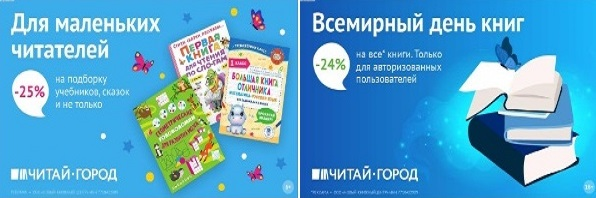 ТОВАРЫ для ХУДОЖНИКОВ и ДИЗАЙНЕРОВ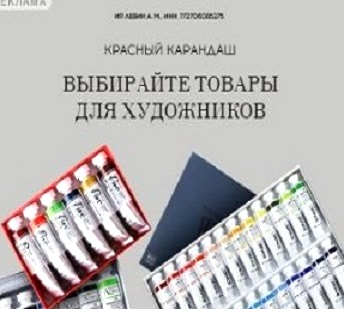 АУДИОЛЕКЦИИ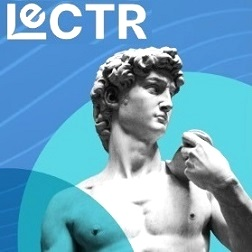 IT-специалисты: ПОВЫШЕНИЕ КВАЛИФИКАЦИИ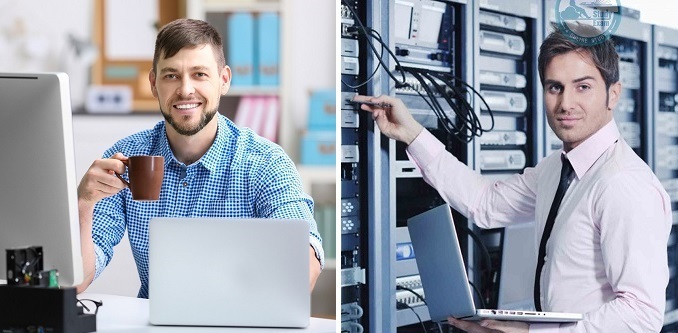 